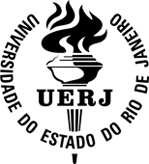 UNIVERSIDADE DO ESTADO DO RIO DE JANEIRO - UERJFACULDADE DE SERVIÇO SOCIALCURSO DE ESPECIALIZAÇÃO EM SERVIÇO SOCIAL E SAÚDEANEXO IV – INFORMAÇÕES SOCIOECONÔMICAS (vaga de cotas)DADOS PESSOAIS:DADOS PESSOAIS:DADOS PESSOAIS:DADOS PESSOAIS:DADOS PESSOAIS:DADOS PESSOAIS:DADOS PESSOAIS:DADOS PESSOAIS:DADOS PESSOAIS:DADOS PESSOAIS:DADOS PESSOAIS:DADOS PESSOAIS:Nome:Nome:Nome Social, se for o usar:Nome Social, se for o usar:Nome Social, se for o usar:Nome Social, se for o usar:Nome Social, se for o usar:Estado Civil:Estado Civil:Estado Civil:solteirosolteirosolteirosolteirocasadocasadocasadooutro: ___________________outro: ___________________Tipo de cota que deseja concorrer dentro da Lei 6914/2014, graduado:Tipo de cota que deseja concorrer dentro da Lei 6914/2014, graduado:Tipo de cota que deseja concorrer dentro da Lei 6914/2014, graduado:Tipo de cota que deseja concorrer dentro da Lei 6914/2014, graduado:Tipo de cota que deseja concorrer dentro da Lei 6914/2014, graduado:Tipo de cota que deseja concorrer dentro da Lei 6914/2014, graduado:Tipo de cota que deseja concorrer dentro da Lei 6914/2014, graduado:Tipo de cota que deseja concorrer dentro da Lei 6914/2014, graduado:Tipo de cota que deseja concorrer dentro da Lei 6914/2014, graduado:Tipo de cota que deseja concorrer dentro da Lei 6914/2014, graduado:Tipo de cota que deseja concorrer dentro da Lei 6914/2014, graduado:Tipo de cota que deseja concorrer dentro da Lei 6914/2014, graduado:Rede Pública de Ensino Superior e/ou Rede Privada de Ensino Superior (beneficiário FIES, PROUNI ...)Rede Pública de Ensino Superior e/ou Rede Privada de Ensino Superior (beneficiário FIES, PROUNI ...)Rede Pública de Ensino Superior e/ou Rede Privada de Ensino Superior (beneficiário FIES, PROUNI ...)Rede Pública de Ensino Superior e/ou Rede Privada de Ensino Superior (beneficiário FIES, PROUNI ...)Rede Pública de Ensino Superior e/ou Rede Privada de Ensino Superior (beneficiário FIES, PROUNI ...)Rede Pública de Ensino Superior e/ou Rede Privada de Ensino Superior (beneficiário FIES, PROUNI ...)Rede Pública de Ensino Superior e/ou Rede Privada de Ensino Superior (beneficiário FIES, PROUNI ...)Rede Pública de Ensino Superior e/ou Rede Privada de Ensino Superior (beneficiário FIES, PROUNI ...)Rede Pública de Ensino Superior e/ou Rede Privada de Ensino Superior (beneficiário FIES, PROUNI ...)Rede Pública de Ensino Superior e/ou Rede Privada de Ensino Superior (beneficiário FIES, PROUNI ...)Rede Pública de Ensino Superior e/ou Rede Privada de Ensino Superior (beneficiário FIES, PROUNI ...)Negro/IndígenaNegro/IndígenaNegro/IndígenaNegro/IndígenaNegro/IndígenaNegro/IndígenaNegro/IndígenaNegro/IndígenaNegro/IndígenaNegro/IndígenaNegro/IndígenaDeficiência (Lei Federal nº 7853/1989 e Decretos Federais nº 3298/1999 e nº 5296/2004) e 
para filhos de policiais civis e militares, de bombeiros militares e de inspetores de segurança 
e administração penitenciária, mortos ou incapacitados em razão do serviço.Deficiência (Lei Federal nº 7853/1989 e Decretos Federais nº 3298/1999 e nº 5296/2004) e 
para filhos de policiais civis e militares, de bombeiros militares e de inspetores de segurança 
e administração penitenciária, mortos ou incapacitados em razão do serviço.Deficiência (Lei Federal nº 7853/1989 e Decretos Federais nº 3298/1999 e nº 5296/2004) e 
para filhos de policiais civis e militares, de bombeiros militares e de inspetores de segurança 
e administração penitenciária, mortos ou incapacitados em razão do serviço.Deficiência (Lei Federal nº 7853/1989 e Decretos Federais nº 3298/1999 e nº 5296/2004) e 
para filhos de policiais civis e militares, de bombeiros militares e de inspetores de segurança 
e administração penitenciária, mortos ou incapacitados em razão do serviço.Deficiência (Lei Federal nº 7853/1989 e Decretos Federais nº 3298/1999 e nº 5296/2004) e 
para filhos de policiais civis e militares, de bombeiros militares e de inspetores de segurança 
e administração penitenciária, mortos ou incapacitados em razão do serviço.Deficiência (Lei Federal nº 7853/1989 e Decretos Federais nº 3298/1999 e nº 5296/2004) e 
para filhos de policiais civis e militares, de bombeiros militares e de inspetores de segurança 
e administração penitenciária, mortos ou incapacitados em razão do serviço.Deficiência (Lei Federal nº 7853/1989 e Decretos Federais nº 3298/1999 e nº 5296/2004) e 
para filhos de policiais civis e militares, de bombeiros militares e de inspetores de segurança 
e administração penitenciária, mortos ou incapacitados em razão do serviço.Deficiência (Lei Federal nº 7853/1989 e Decretos Federais nº 3298/1999 e nº 5296/2004) e 
para filhos de policiais civis e militares, de bombeiros militares e de inspetores de segurança 
e administração penitenciária, mortos ou incapacitados em razão do serviço.Deficiência (Lei Federal nº 7853/1989 e Decretos Federais nº 3298/1999 e nº 5296/2004) e 
para filhos de policiais civis e militares, de bombeiros militares e de inspetores de segurança 
e administração penitenciária, mortos ou incapacitados em razão do serviço.Deficiência (Lei Federal nº 7853/1989 e Decretos Federais nº 3298/1999 e nº 5296/2004) e 
para filhos de policiais civis e militares, de bombeiros militares e de inspetores de segurança 
e administração penitenciária, mortos ou incapacitados em razão do serviço.Deficiência (Lei Federal nº 7853/1989 e Decretos Federais nº 3298/1999 e nº 5296/2004) e 
para filhos de policiais civis e militares, de bombeiros militares e de inspetores de segurança 
e administração penitenciária, mortos ou incapacitados em razão do serviço.Situação do Imóvel:Situação do Imóvel:Situação do Imóvel:Situação do Imóvel:Situação do Imóvel:Situação do Imóvel:Situação do Imóvel:Situação do Imóvel:Situação do Imóvel:Situação do Imóvel:Situação do Imóvel:Situação do Imóvel:imóvel próprioimóvel próprioimóvel próprioimóvel próprioimóvel próprioimóvel próprioimóvel alugadoimóvel alugadoimóvel alugadoimóvel alugadoimóvel cedidoimóvel cedidoimóvel próprio em financiamentoimóvel próprio em financiamentoimóvel próprio em financiamentoimóvel próprio em financiamentoimóvel próprio em financiamentoimóvel próprio em financiamentoimóvel próprio em financiamentoimóvel próprio em financiamentoimóvel próprio em financiamentoimóvel de posse ou ocupaçãoimóvel de posse ou ocupaçãoimóvel de posse ou ocupaçãoresidência em hotel, pensão ou alojamentoresidência em hotel, pensão ou alojamentoresidência em hotel, pensão ou alojamentoresidência em hotel, pensão ou alojamentoresidência em hotel, pensão ou alojamentoresidência em hotel, pensão ou alojamentoresidência em hotel, pensão ou alojamentoresidência em hotel, pensão ou alojamentoresidência em hotel, pensão ou alojamentoresidência no local de trabalhoresidência no local de trabalhoresidência no local de trabalhooutra situação de moradia (especificar): __________________________________________       __________________________________________________________________________outra situação de moradia (especificar): __________________________________________       __________________________________________________________________________outra situação de moradia (especificar): __________________________________________       __________________________________________________________________________outra situação de moradia (especificar): __________________________________________       __________________________________________________________________________outra situação de moradia (especificar): __________________________________________       __________________________________________________________________________outra situação de moradia (especificar): __________________________________________       __________________________________________________________________________outra situação de moradia (especificar): __________________________________________       __________________________________________________________________________outra situação de moradia (especificar): __________________________________________       __________________________________________________________________________outra situação de moradia (especificar): __________________________________________       __________________________________________________________________________outra situação de moradia (especificar): __________________________________________       __________________________________________________________________________outra situação de moradia (especificar): __________________________________________       __________________________________________________________________________outra situação de moradia (especificar): __________________________________________       __________________________________________________________________________Situação do IPTU:Situação do IPTU:Situação do IPTU:Situação do IPTU:recebe cobrançarecebe cobrançarecebe cobrançarecebe cobrançanão recebe cobrançanão recebe cobrançanão recebe cobrançanão recebe cobrançaSituação do DITR:Situação do DITR:Situação do DITR:Situação do DITR:recebe cobrançarecebe cobrançarecebe cobrançarecebe cobrançanão recebe cobrançanão recebe cobrançanão recebe cobrançanão recebe cobrançaFornecimento de energia elétrica:Fornecimento de energia elétrica:Fornecimento de energia elétrica:Fornecimento de energia elétrica:Fornecimento de energia elétrica:Fornecimento de energia elétrica:Fornecimento de energia elétrica:Fornecimento de energia elétrica:Fornecimento de energia elétrica:Fornecimento de energia elétrica:Fornecimento de energia elétrica:Fornecimento de energia elétrica:possui fornecimento individual de energia elétricapossui fornecimento individual de energia elétricapossui fornecimento individual de energia elétricapossui fornecimento individual de energia elétricapossui fornecimento individual de energia elétricapossui fornecimento individual de energia elétricapossui fornecimento individual de energia elétricapossui fornecimento individual de energia elétricapossui fornecimento individual de energia elétricapossui fornecimento individual de energia elétricapossui fornecimento individual de energia elétricapossui fornecimento individual de energia elétricanão possui fornecimento individual de energia elétricanão possui fornecimento individual de energia elétricanão possui fornecimento individual de energia elétricanão possui fornecimento individual de energia elétricanão possui fornecimento individual de energia elétricanão possui fornecimento individual de energia elétricanão possui fornecimento individual de energia elétricanão possui fornecimento individual de energia elétricanão possui fornecimento individual de energia elétricanão possui fornecimento individual de energia elétricanão possui fornecimento individual de energia elétricanão possui fornecimento individual de energia elétricaQUADRO DE COMPOSIÇÃO FAMILIAR E COMPROVAÇÃO DE RENDAQUADRO DE COMPOSIÇÃO FAMILIAR E COMPROVAÇÃO DE RENDAQUADRO DE COMPOSIÇÃO FAMILIAR E COMPROVAÇÃO DE RENDAQUADRO DE COMPOSIÇÃO FAMILIAR E COMPROVAÇÃO DE RENDAQUADRO DE COMPOSIÇÃO FAMILIAR E COMPROVAÇÃO DE RENDAQUADRO DE COMPOSIÇÃO FAMILIAR E COMPROVAÇÃO DE RENDAQUADRO DE COMPOSIÇÃO FAMILIAR E COMPROVAÇÃO DE RENDAQUADRO DE COMPOSIÇÃO FAMILIAR E COMPROVAÇÃO DE RENDANúmero de pessoas que moram na mesma casa com candidato: ________________Número de pessoas que moram na mesma casa com candidato: ________________Número de pessoas que moram na mesma casa com candidato: ________________Número de pessoas que moram na mesma casa com candidato: ________________Número de pessoas que moram na mesma casa com candidato: ________________Número de pessoas que moram na mesma casa com candidato: ________________Número de pessoas que moram na mesma casa com candidato: ________________Número de pessoas que moram na mesma casa com candidato: ________________Candidato:Candidato:Candidato:Candidato:Candidato:Candidato:Candidato:Candidato:Idade: _________ anosIdade: _________ anosIdade: _________ anosIdade: _________ anosIdade: _________ anosIdade: _________ anosIdade: _________ anosIdade: _________ anosTipo de Declaração de Renda:Tipo de Declaração de Renda:Tipo de Declaração de Renda:isentonão isentonão isentonão isentonão isentoRenda R$: ________________Renda R$: ________________Renda R$: ________________Renda R$: ________________Renda R$: ________________Renda R$: ________________Renda R$: ________________Renda R$: ________________aposentado, pensionista e beneficiário de auxílio-doença e outros benefíciosaposentado, pensionista e beneficiário de auxílio-doença e outros benefíciosaposentado, pensionista e beneficiário de auxílio-doença e outros benefíciosaposentado, pensionista e beneficiário de auxílio-doença e outros benefíciosaposentado, pensionista e beneficiário de auxílio-doença e outros benefíciosaposentado, pensionista e beneficiário de auxílio-doença e outros benefíciosaposentado, pensionista e beneficiário de auxílio-doença e outros benefíciosaposentado, pensionista e beneficiário de auxílio-doença e outros benefíciosaposentado, pensionista da administração públicaaposentado, pensionista da administração públicaaposentado, pensionista da administração públicaaposentado, pensionista da administração públicaaposentado, pensionista da administração públicaaposentado, pensionista da administração públicaaposentado, pensionista da administração públicaaposentado, pensionista da administração públicarecebimento de pensão alimentíciarecebimento de pensão alimentíciarecebimento de pensão alimentíciarecebimento de pensão alimentíciarecebimento de pensão alimentíciarecebimento de pensão alimentíciarecebimento de pensão alimentíciarecebimento de pensão alimentíciaContinua...Continua...Continua...Continua...Continua...Continua...Continua...Continua...trabalhador do mercado formaltrabalhador do mercado formaltrabalhador do mercado formaltrabalhador do mercado formaltrabalhador do mercado formaltrabalhador do mercado formaltrabalhador do mercado formaltrabalhador do mercado formaltrabalhador do mercado informal, autônomo e profissional liberaltrabalhador do mercado informal, autônomo e profissional liberaltrabalhador do mercado informal, autônomo e profissional liberaltrabalhador do mercado informal, autônomo e profissional liberaltrabalhador do mercado informal, autônomo e profissional liberaltrabalhador do mercado informal, autônomo e profissional liberaltrabalhador do mercado informal, autônomo e profissional liberaltrabalhador do mercado informal, autônomo e profissional liberalproprietário ou pessoa com participação em cotas de empresas ou microempresasproprietário ou pessoa com participação em cotas de empresas ou microempresasproprietário ou pessoa com participação em cotas de empresas ou microempresasproprietário ou pessoa com participação em cotas de empresas ou microempresasproprietário ou pessoa com participação em cotas de empresas ou microempresasproprietário ou pessoa com participação em cotas de empresas ou microempresasproprietário ou pessoa com participação em cotas de empresas ou microempresasproprietário ou pessoa com participação em cotas de empresas ou microempresasdesempregadodesempregadodesempregadodesempregadodesempregadodesempregadodesempregadodesempregadonunca trabalhou, estudante e donas de casa (maiores de 18 anos)nunca trabalhou, estudante e donas de casa (maiores de 18 anos)nunca trabalhou, estudante e donas de casa (maiores de 18 anos)nunca trabalhou, estudante e donas de casa (maiores de 18 anos)nunca trabalhou, estudante e donas de casa (maiores de 18 anos)nunca trabalhou, estudante e donas de casa (maiores de 18 anos)nunca trabalhou, estudante e donas de casa (maiores de 18 anos)nunca trabalhou, estudante e donas de casa (maiores de 18 anos)Familiar 1:Familiar 1:Familiar 1:Familiar 1:Familiar 1:Familiar 1:Familiar 1:Familiar 1:Nome:Idade: __________ anosIdade: __________ anosIdade: __________ anosIdade: __________ anosIdade: __________ anosIdade: __________ anosIdade: __________ anosIdade: __________ anosGrau de parentesco: _____________________________________Grau de parentesco: _____________________________________Grau de parentesco: _____________________________________Grau de parentesco: _____________________________________Grau de parentesco: _____________________________________Grau de parentesco: _____________________________________Grau de parentesco: _____________________________________Grau de parentesco: _____________________________________Renda R$: ________________Renda R$: ________________Tipo de Declaração de Renda:Tipo de Declaração de Renda:Tipo de Declaração de Renda:isentonão isentonão isentoaposentado, pensionista e beneficiário de auxílio-doença e outros benefíciosaposentado, pensionista e beneficiário de auxílio-doença e outros benefíciosaposentado, pensionista e beneficiário de auxílio-doença e outros benefíciosaposentado, pensionista e beneficiário de auxílio-doença e outros benefíciosaposentado, pensionista e beneficiário de auxílio-doença e outros benefíciosaposentado, pensionista e beneficiário de auxílio-doença e outros benefíciosaposentado, pensionista e beneficiário de auxílio-doença e outros benefíciosaposentado, pensionista e beneficiário de auxílio-doença e outros benefíciosaposentado, pensionista da administração públicaaposentado, pensionista da administração públicaaposentado, pensionista da administração públicaaposentado, pensionista da administração públicaaposentado, pensionista da administração públicaaposentado, pensionista da administração públicaaposentado, pensionista da administração públicaaposentado, pensionista da administração públicarecebimento de pensão alimentíciarecebimento de pensão alimentíciarecebimento de pensão alimentíciarecebimento de pensão alimentíciarecebimento de pensão alimentíciarecebimento de pensão alimentíciarecebimento de pensão alimentíciarecebimento de pensão alimentíciatrabalhador do mercado formaltrabalhador do mercado formaltrabalhador do mercado formaltrabalhador do mercado formaltrabalhador do mercado formaltrabalhador do mercado formaltrabalhador do mercado formaltrabalhador do mercado formaltrabalhador do mercado informal, autônomo e profissional liberaltrabalhador do mercado informal, autônomo e profissional liberaltrabalhador do mercado informal, autônomo e profissional liberaltrabalhador do mercado informal, autônomo e profissional liberaltrabalhador do mercado informal, autônomo e profissional liberaltrabalhador do mercado informal, autônomo e profissional liberaltrabalhador do mercado informal, autônomo e profissional liberaltrabalhador do mercado informal, autônomo e profissional liberalproprietário ou pessoa com participação em cotas de empresas ou microempresasproprietário ou pessoa com participação em cotas de empresas ou microempresasproprietário ou pessoa com participação em cotas de empresas ou microempresasproprietário ou pessoa com participação em cotas de empresas ou microempresasproprietário ou pessoa com participação em cotas de empresas ou microempresasproprietário ou pessoa com participação em cotas de empresas ou microempresasproprietário ou pessoa com participação em cotas de empresas ou microempresasproprietário ou pessoa com participação em cotas de empresas ou microempresasdesempregadodesempregadodesempregadodesempregadodesempregadodesempregadodesempregadodesempregadonunca trabalhou, estudante e donas de casa (maiores de 18 anos)nunca trabalhou, estudante e donas de casa (maiores de 18 anos)nunca trabalhou, estudante e donas de casa (maiores de 18 anos)nunca trabalhou, estudante e donas de casa (maiores de 18 anos)nunca trabalhou, estudante e donas de casa (maiores de 18 anos)nunca trabalhou, estudante e donas de casa (maiores de 18 anos)nunca trabalhou, estudante e donas de casa (maiores de 18 anos)nunca trabalhou, estudante e donas de casa (maiores de 18 anos)Familiar 2:Familiar 2:Familiar 2:Familiar 2:Familiar 2:Familiar 2:Familiar 2:Familiar 2:Nome:Idade: __________ anosIdade: __________ anosIdade: __________ anosIdade: __________ anosIdade: __________ anosIdade: __________ anosIdade: __________ anosIdade: __________ anosGrau de parentesco: _____________________________________Grau de parentesco: _____________________________________Grau de parentesco: _____________________________________Grau de parentesco: _____________________________________Grau de parentesco: _____________________________________Grau de parentesco: _____________________________________Grau de parentesco: _____________________________________Grau de parentesco: _____________________________________Renda R$: ________________Renda R$: ________________Tipo de Declaração de Renda:Tipo de Declaração de Renda:Tipo de Declaração de Renda:isentonão isentonão isentoaposentado, pensionista e beneficiário de auxílio-doença e outros benefíciosaposentado, pensionista e beneficiário de auxílio-doença e outros benefíciosaposentado, pensionista e beneficiário de auxílio-doença e outros benefíciosaposentado, pensionista e beneficiário de auxílio-doença e outros benefíciosaposentado, pensionista e beneficiário de auxílio-doença e outros benefíciosaposentado, pensionista e beneficiário de auxílio-doença e outros benefíciosaposentado, pensionista e beneficiário de auxílio-doença e outros benefíciosaposentado, pensionista e beneficiário de auxílio-doença e outros benefíciosaposentado, pensionista da administração públicaaposentado, pensionista da administração públicaaposentado, pensionista da administração públicaaposentado, pensionista da administração públicaaposentado, pensionista da administração públicaaposentado, pensionista da administração públicaaposentado, pensionista da administração públicaaposentado, pensionista da administração públicarecebimento de pensão alimentíciarecebimento de pensão alimentíciarecebimento de pensão alimentíciarecebimento de pensão alimentíciarecebimento de pensão alimentíciarecebimento de pensão alimentíciarecebimento de pensão alimentíciarecebimento de pensão alimentíciatrabalhador do mercado formaltrabalhador do mercado formaltrabalhador do mercado formaltrabalhador do mercado formaltrabalhador do mercado formaltrabalhador do mercado formaltrabalhador do mercado formaltrabalhador do mercado formaltrabalhador do mercado informal, autônomo e profissional liberaltrabalhador do mercado informal, autônomo e profissional liberaltrabalhador do mercado informal, autônomo e profissional liberaltrabalhador do mercado informal, autônomo e profissional liberaltrabalhador do mercado informal, autônomo e profissional liberaltrabalhador do mercado informal, autônomo e profissional liberaltrabalhador do mercado informal, autônomo e profissional liberaltrabalhador do mercado informal, autônomo e profissional liberalproprietário ou pessoa com participação em cotas de empresas ou microempresasproprietário ou pessoa com participação em cotas de empresas ou microempresasproprietário ou pessoa com participação em cotas de empresas ou microempresasproprietário ou pessoa com participação em cotas de empresas ou microempresasproprietário ou pessoa com participação em cotas de empresas ou microempresasproprietário ou pessoa com participação em cotas de empresas ou microempresasproprietário ou pessoa com participação em cotas de empresas ou microempresasproprietário ou pessoa com participação em cotas de empresas ou microempresasdesempregadodesempregadodesempregadodesempregadodesempregadodesempregadodesempregadodesempregadonunca trabalhou, estudante e donas de casa (maiores de 18 anos)nunca trabalhou, estudante e donas de casa (maiores de 18 anos)nunca trabalhou, estudante e donas de casa (maiores de 18 anos)nunca trabalhou, estudante e donas de casa (maiores de 18 anos)nunca trabalhou, estudante e donas de casa (maiores de 18 anos)nunca trabalhou, estudante e donas de casa (maiores de 18 anos)nunca trabalhou, estudante e donas de casa (maiores de 18 anos)nunca trabalhou, estudante e donas de casa (maiores de 18 anos)Familiar 3:Familiar 3:Familiar 3:Familiar 3:Familiar 3:Familiar 3:Familiar 3:Familiar 3:Nome:Idade: __________ anosIdade: __________ anosIdade: __________ anosIdade: __________ anosIdade: __________ anosIdade: __________ anosIdade: __________ anosIdade: __________ anosGrau de parentesco: _____________________________________Grau de parentesco: _____________________________________Grau de parentesco: _____________________________________Grau de parentesco: _____________________________________Grau de parentesco: _____________________________________Grau de parentesco: _____________________________________Grau de parentesco: _____________________________________Grau de parentesco: _____________________________________Renda R$: ________________Renda R$: ________________Tipo de Declaração de Renda:Tipo de Declaração de Renda:Tipo de Declaração de Renda:isentonão isentonão isentoaposentado, pensionista e beneficiário de auxílio-doença e outros benefíciosaposentado, pensionista e beneficiário de auxílio-doença e outros benefíciosaposentado, pensionista e beneficiário de auxílio-doença e outros benefíciosaposentado, pensionista e beneficiário de auxílio-doença e outros benefíciosaposentado, pensionista e beneficiário de auxílio-doença e outros benefíciosaposentado, pensionista e beneficiário de auxílio-doença e outros benefíciosaposentado, pensionista e beneficiário de auxílio-doença e outros benefíciosaposentado, pensionista e beneficiário de auxílio-doença e outros benefíciosaposentado, pensionista da administração públicaaposentado, pensionista da administração públicaaposentado, pensionista da administração públicaaposentado, pensionista da administração públicaaposentado, pensionista da administração públicaaposentado, pensionista da administração públicaaposentado, pensionista da administração públicaaposentado, pensionista da administração públicarecebimento de pensão alimentíciarecebimento de pensão alimentíciarecebimento de pensão alimentíciarecebimento de pensão alimentíciarecebimento de pensão alimentíciarecebimento de pensão alimentíciarecebimento de pensão alimentíciarecebimento de pensão alimentíciatrabalhador do mercado formaltrabalhador do mercado formaltrabalhador do mercado formaltrabalhador do mercado formaltrabalhador do mercado formaltrabalhador do mercado formaltrabalhador do mercado formaltrabalhador do mercado formaltrabalhador do mercado informal, autônomo e profissional liberaltrabalhador do mercado informal, autônomo e profissional liberaltrabalhador do mercado informal, autônomo e profissional liberaltrabalhador do mercado informal, autônomo e profissional liberaltrabalhador do mercado informal, autônomo e profissional liberaltrabalhador do mercado informal, autônomo e profissional liberaltrabalhador do mercado informal, autônomo e profissional liberaltrabalhador do mercado informal, autônomo e profissional liberalproprietário ou pessoa com participação em cotas de empresas ou microempresasproprietário ou pessoa com participação em cotas de empresas ou microempresasproprietário ou pessoa com participação em cotas de empresas ou microempresasproprietário ou pessoa com participação em cotas de empresas ou microempresasproprietário ou pessoa com participação em cotas de empresas ou microempresasproprietário ou pessoa com participação em cotas de empresas ou microempresasproprietário ou pessoa com participação em cotas de empresas ou microempresasproprietário ou pessoa com participação em cotas de empresas ou microempresasdesempregadodesempregadodesempregadodesempregadodesempregadodesempregadodesempregadodesempregadonunca trabalhou, estudante e donas de casa (maiores de 18 anos)nunca trabalhou, estudante e donas de casa (maiores de 18 anos)nunca trabalhou, estudante e donas de casa (maiores de 18 anos)nunca trabalhou, estudante e donas de casa (maiores de 18 anos)nunca trabalhou, estudante e donas de casa (maiores de 18 anos)nunca trabalhou, estudante e donas de casa (maiores de 18 anos)nunca trabalhou, estudante e donas de casa (maiores de 18 anos)nunca trabalhou, estudante e donas de casa (maiores de 18 anos)Familiar 4:Familiar 4:Familiar 4:Familiar 4:Familiar 4:Familiar 4:Familiar 4:Familiar 4:Nome:Idade: __________ anosIdade: __________ anosIdade: __________ anosIdade: __________ anosIdade: __________ anosIdade: __________ anosIdade: __________ anosIdade: __________ anosGrau de parentesco: _____________________________________Grau de parentesco: _____________________________________Grau de parentesco: _____________________________________Grau de parentesco: _____________________________________Grau de parentesco: _____________________________________Grau de parentesco: _____________________________________Grau de parentesco: _____________________________________Grau de parentesco: _____________________________________Renda R$: ________________Renda R$: ________________Tipo de Declaração de Renda:Tipo de Declaração de Renda:Tipo de Declaração de Renda:isentonão isentonão isentoaposentado, pensionista e beneficiário de auxílio-doença e outros benefíciosaposentado, pensionista e beneficiário de auxílio-doença e outros benefíciosaposentado, pensionista e beneficiário de auxílio-doença e outros benefíciosaposentado, pensionista e beneficiário de auxílio-doença e outros benefíciosaposentado, pensionista e beneficiário de auxílio-doença e outros benefíciosaposentado, pensionista e beneficiário de auxílio-doença e outros benefíciosaposentado, pensionista e beneficiário de auxílio-doença e outros benefíciosaposentado, pensionista e beneficiário de auxílio-doença e outros benefíciosaposentado, pensionista da administração públicaaposentado, pensionista da administração públicaaposentado, pensionista da administração públicaaposentado, pensionista da administração públicaaposentado, pensionista da administração públicaaposentado, pensionista da administração públicaaposentado, pensionista da administração públicaaposentado, pensionista da administração públicarecebimento de pensão alimentíciarecebimento de pensão alimentíciarecebimento de pensão alimentíciarecebimento de pensão alimentíciarecebimento de pensão alimentíciarecebimento de pensão alimentíciarecebimento de pensão alimentíciarecebimento de pensão alimentíciatrabalhador do mercado formaltrabalhador do mercado formaltrabalhador do mercado formaltrabalhador do mercado formaltrabalhador do mercado formaltrabalhador do mercado formaltrabalhador do mercado formaltrabalhador do mercado formaltrabalhador do mercado informal, autônomo e profissional liberaltrabalhador do mercado informal, autônomo e profissional liberaltrabalhador do mercado informal, autônomo e profissional liberaltrabalhador do mercado informal, autônomo e profissional liberaltrabalhador do mercado informal, autônomo e profissional liberaltrabalhador do mercado informal, autônomo e profissional liberaltrabalhador do mercado informal, autônomo e profissional liberaltrabalhador do mercado informal, autônomo e profissional liberalproprietário ou pessoa com participação em cotas de empresas ou microempresasproprietário ou pessoa com participação em cotas de empresas ou microempresasproprietário ou pessoa com participação em cotas de empresas ou microempresasproprietário ou pessoa com participação em cotas de empresas ou microempresasproprietário ou pessoa com participação em cotas de empresas ou microempresasproprietário ou pessoa com participação em cotas de empresas ou microempresasproprietário ou pessoa com participação em cotas de empresas ou microempresasproprietário ou pessoa com participação em cotas de empresas ou microempresasdesempregadodesempregadodesempregadodesempregadodesempregadodesempregadodesempregadodesempregadonunca trabalhou, estudante e donas de casa (maiores de 18 anos)nunca trabalhou, estudante e donas de casa (maiores de 18 anos)nunca trabalhou, estudante e donas de casa (maiores de 18 anos)nunca trabalhou, estudante e donas de casa (maiores de 18 anos)nunca trabalhou, estudante e donas de casa (maiores de 18 anos)nunca trabalhou, estudante e donas de casa (maiores de 18 anos)nunca trabalhou, estudante e donas de casa (maiores de 18 anos)nunca trabalhou, estudante e donas de casa (maiores de 18 anos)Familiar 5:Familiar 5:Familiar 5:Familiar 5:Familiar 5:Familiar 5:Familiar 5:Familiar 5:Nome:Idade: __________ anosIdade: __________ anosIdade: __________ anosIdade: __________ anosIdade: __________ anosIdade: __________ anosIdade: __________ anosIdade: __________ anosGrau de parentesco: _____________________________________Grau de parentesco: _____________________________________Grau de parentesco: _____________________________________Grau de parentesco: _____________________________________Grau de parentesco: _____________________________________Grau de parentesco: _____________________________________Grau de parentesco: _____________________________________Grau de parentesco: _____________________________________Continua...Continua...Continua...Continua...Continua...Continua...Continua...Continua...Renda R$: ________________Renda R$: ________________Tipo de Declaração de Renda:Tipo de Declaração de Renda:Tipo de Declaração de Renda:isentonão isentonão isentoaposentado, pensionista e beneficiário de auxílio-doença e outros benefíciosaposentado, pensionista e beneficiário de auxílio-doença e outros benefíciosaposentado, pensionista e beneficiário de auxílio-doença e outros benefíciosaposentado, pensionista e beneficiário de auxílio-doença e outros benefíciosaposentado, pensionista e beneficiário de auxílio-doença e outros benefíciosaposentado, pensionista e beneficiário de auxílio-doença e outros benefíciosaposentado, pensionista e beneficiário de auxílio-doença e outros benefíciosaposentado, pensionista e beneficiário de auxílio-doença e outros benefíciosaposentado, pensionista da administração públicaaposentado, pensionista da administração públicaaposentado, pensionista da administração públicaaposentado, pensionista da administração públicaaposentado, pensionista da administração públicaaposentado, pensionista da administração públicaaposentado, pensionista da administração públicaaposentado, pensionista da administração públicarecebimento de pensão alimentíciarecebimento de pensão alimentíciarecebimento de pensão alimentíciarecebimento de pensão alimentíciarecebimento de pensão alimentíciarecebimento de pensão alimentíciarecebimento de pensão alimentíciarecebimento de pensão alimentíciatrabalhador do mercado formaltrabalhador do mercado formaltrabalhador do mercado formaltrabalhador do mercado formaltrabalhador do mercado formaltrabalhador do mercado formaltrabalhador do mercado formaltrabalhador do mercado formaltrabalhador do mercado informal, autônomo e profissional liberal trabalhador do mercado informal, autônomo e profissional liberal trabalhador do mercado informal, autônomo e profissional liberal trabalhador do mercado informal, autônomo e profissional liberal trabalhador do mercado informal, autônomo e profissional liberal trabalhador do mercado informal, autônomo e profissional liberal trabalhador do mercado informal, autônomo e profissional liberal trabalhador do mercado informal, autônomo e profissional liberal proprietário ou pessoa com participação em cotas de empresas ou microempresasproprietário ou pessoa com participação em cotas de empresas ou microempresasproprietário ou pessoa com participação em cotas de empresas ou microempresasproprietário ou pessoa com participação em cotas de empresas ou microempresasproprietário ou pessoa com participação em cotas de empresas ou microempresasproprietário ou pessoa com participação em cotas de empresas ou microempresasproprietário ou pessoa com participação em cotas de empresas ou microempresasproprietário ou pessoa com participação em cotas de empresas ou microempresasdesempregadodesempregadodesempregadodesempregadodesempregadodesempregadodesempregadodesempregadonunca trabalhou, estudante e donas de casa (maiores de 18 anos)nunca trabalhou, estudante e donas de casa (maiores de 18 anos)nunca trabalhou, estudante e donas de casa (maiores de 18 anos)nunca trabalhou, estudante e donas de casa (maiores de 18 anos)nunca trabalhou, estudante e donas de casa (maiores de 18 anos)nunca trabalhou, estudante e donas de casa (maiores de 18 anos)nunca trabalhou, estudante e donas de casa (maiores de 18 anos)nunca trabalhou, estudante e donas de casa (maiores de 18 anos)Familiar 6:Familiar 6:Familiar 6:Familiar 6:Familiar 6:Familiar 6:Familiar 6:Familiar 6:Nome:Idade: __________ anosIdade: __________ anosIdade: __________ anosIdade: __________ anosIdade: __________ anosIdade: __________ anosIdade: __________ anosIdade: __________ anosGrau de parentesco: _____________________________________Grau de parentesco: _____________________________________Grau de parentesco: _____________________________________Grau de parentesco: _____________________________________Grau de parentesco: _____________________________________Grau de parentesco: _____________________________________Grau de parentesco: _____________________________________Grau de parentesco: _____________________________________Renda R$: ________________Renda R$: ________________Tipo de Declaração de Renda:Tipo de Declaração de Renda:Tipo de Declaração de Renda:isentonão isentonão isentoaposentado, pensionista e beneficiário de auxílio-doença e outros benefíciosaposentado, pensionista e beneficiário de auxílio-doença e outros benefíciosaposentado, pensionista e beneficiário de auxílio-doença e outros benefíciosaposentado, pensionista e beneficiário de auxílio-doença e outros benefíciosaposentado, pensionista e beneficiário de auxílio-doença e outros benefíciosaposentado, pensionista e beneficiário de auxílio-doença e outros benefíciosaposentado, pensionista e beneficiário de auxílio-doença e outros benefíciosaposentado, pensionista e beneficiário de auxílio-doença e outros benefíciosaposentado, pensionista da administração públicaaposentado, pensionista da administração públicaaposentado, pensionista da administração públicaaposentado, pensionista da administração públicaaposentado, pensionista da administração públicaaposentado, pensionista da administração públicaaposentado, pensionista da administração públicaaposentado, pensionista da administração públicarecebimento de pensão alimentíciarecebimento de pensão alimentíciarecebimento de pensão alimentíciarecebimento de pensão alimentíciarecebimento de pensão alimentíciarecebimento de pensão alimentíciarecebimento de pensão alimentíciarecebimento de pensão alimentíciatrabalhador do mercado formaltrabalhador do mercado formaltrabalhador do mercado formaltrabalhador do mercado formaltrabalhador do mercado formaltrabalhador do mercado formaltrabalhador do mercado formaltrabalhador do mercado formaltrabalhador do mercado informal, autônomo e profissional liberaltrabalhador do mercado informal, autônomo e profissional liberaltrabalhador do mercado informal, autônomo e profissional liberaltrabalhador do mercado informal, autônomo e profissional liberaltrabalhador do mercado informal, autônomo e profissional liberaltrabalhador do mercado informal, autônomo e profissional liberaltrabalhador do mercado informal, autônomo e profissional liberaltrabalhador do mercado informal, autônomo e profissional liberalproprietário ou pessoa com participação em cotas de empresas ou microempresasproprietário ou pessoa com participação em cotas de empresas ou microempresasproprietário ou pessoa com participação em cotas de empresas ou microempresasproprietário ou pessoa com participação em cotas de empresas ou microempresasproprietário ou pessoa com participação em cotas de empresas ou microempresasproprietário ou pessoa com participação em cotas de empresas ou microempresasproprietário ou pessoa com participação em cotas de empresas ou microempresasproprietário ou pessoa com participação em cotas de empresas ou microempresasdesempregadodesempregadodesempregadodesempregadodesempregadodesempregadodesempregadodesempregadonunca trabalhou, estudante e donas de casa (maiores de 18 anos)nunca trabalhou, estudante e donas de casa (maiores de 18 anos)nunca trabalhou, estudante e donas de casa (maiores de 18 anos)nunca trabalhou, estudante e donas de casa (maiores de 18 anos)nunca trabalhou, estudante e donas de casa (maiores de 18 anos)nunca trabalhou, estudante e donas de casa (maiores de 18 anos)nunca trabalhou, estudante e donas de casa (maiores de 18 anos)nunca trabalhou, estudante e donas de casa (maiores de 18 anos)Assinatura:_______________________________________________________Data: